Annual report - Gold accredited services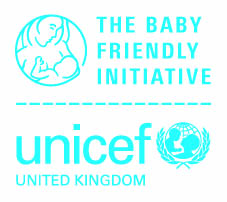 Health VisitingFacilities accredited as Gold Baby Friendly service must submit an annual report in order that effective maintenance and progress of standards may be monitored. Facilities are requested to complete the form and submit electronically to the Baby Friendly office.ReportBreastfeeding statisticsPlease provide your latest data in the table below with your average percentages from the past year – entering values for the ‘xx’ listed.Please tell us about how the breastfeeding data has changed in the period that the service has had a Gold award.Additional data/evidence of improved outcomesPlease tell us about any additional data that the service collects and how this has changed over the last year. This may also relate to other improved outcomes such as maternal or staff satisfaction.Supplementary informationLatest audit resultsPlease note that your audit should have been carried out on a random sample of staff (or all staff), not just on those who have completed the training, and a random sample of mothers.  Check the guidance document for re-assessment for recommended sample sizes. The question numbers relate to the questions numbers in the relevant audit tool. (If the facility does not provide routine antenatal care for pregnant women you do not need to complete the following section)Please tell us about any major change in the service which have resulted in significant gaps in care provision, or any other external assessment which has highlighted significant problems for example poor CQC report, an external review of the service, service in special measures etc. Action planningPlease describe the actions you are taking in response to any issues with the audit findings: Signature page 1 – Gold reviewThe role of managers in ensuring that staff are able to implement the policyThe management team is expected to take responsibility for ensuring that the standards are implemented in their area. Please also ask each manager to sign their commitment. Please obtain signatures from each relevant manager and copy and paste this page if more boxes are needed. Signatures can be obtained electronically or as a hard copy and scanned for submission. Signature page 2 – Gold review – Head of ServiceThe Head of Service is asked to confirm adherence to the International Code of Marketing of Breastmilk Substitutes and sign the declaration below. Signature page 3 – Gold reviewConfirming that the content of this form and the supplementary documentation submitted is a true reflection of the service provided. Please send this audit report and any additional documents to bfi@unicef.org.uk Organisation name:Contact name, email & telephone: Date of Gold accreditation:Date of this annual audit report:Number of staff employed by the serviceBaby Friendly Lead reportPlease give a summary of progress made in the last year. This should include challenges faced,   successes and any learning from these. You may also wish to comment on any threats to the programme together with opportunities identified and taken. Age/stage collectedFeeding categoryFeeding categoryFeeding categoryFeeding categoryAge/stage collectedFull / total breastfeedingPartial breastfeedingArtificial feedingNot knownInitiationxx%xx days/weeksxx%xx%xx%xx%xx days/weeksxx%xx%xx%xx%xx weeks/monthsxx%xx%xx%xx%Period covered by the figuresPeriod covered by the figuresPercentage population coveragePercentage population coverageThese statistics relate to XX% of the population served by the facility.These statistics relate to XX% of the population served by the facility.These statistics relate to XX% of the population served by the facility.Age/stage collectedYearYearYearYearYearYearYearAge/stage collected0Gold award123456Initiationxx days/weeksFull / total breastfeedingxx days/weeksPartial breastfeedingDoes the policy full cover all the Baby Friendly Initiative Standards?Yes/No Yes/No Does the policy prohibit the display or distribution of materials which promote breastmilk substitutes, feeding bottles, teats and dummies?Yes/No Yes/No Percentage of staff trainedHealth visitorsPercentage of staff trainedStaff nursesPercentage of staff trainedNursery nursesPercentage of staff trainedSupport staffPercentage of staff trainedOthersOverall number of staffHave any significant changes been made related to the Achieving Sustainability standards. If so, please submit a Change of Circumstance report LeadershipYes/NoHave any significant changes been made related to the Achieving Sustainability standards. If so, please submit a Change of Circumstance report CultureYes/NoHave any significant changes been made related to the Achieving Sustainability standards. If so, please submit a Change of Circumstance report MonitoringYes/NoHave any significant changes been made related to the Achieving Sustainability standards. If so, please submit a Change of Circumstance report ProgressionYes/NoNumber of staff included in audit:Number of breastfeeding mothers included in audit: Number of formula feeding mothers included in audit:Number of premises audited:Standard 1 – Antenatal careStaff understand…% giving correct/adequate response1a. The importance of developing a close and loving relationship1b. How to encourage this process1c. What information mothers to be may need1d. The principles of effective communicationMothers had a discussion appropriate to needs about …% giving correct/adequate response3a. Comforting and caring for her baby3b. Feeding her babyStandard 2 – Enabling continued breastfeedingStaff can describe/demonstrate….% giving correct/adequate response2a. Signs a baby is receiving enough milk2b. The key principles of positioning 2c. How babies attach to the breast2d. The signs of effective attachment2e. The importance of effective attachment2f. What is meant by responsive feeding2g. Why hand expressing is useful2h. How to support a mother with hand expressing2i. How to support continued breastfeedingBreastfeeding mothers confirmed that ….% giving correct/adequate response1a. Breastfeeding was assessed1b. They know how to recognise baby is getting enough breastmilk1c. They know about responsive feeding1d. They were given information about help and support available7. They were offered information about feeding out and about or with other people8. They were offered information about feeding and going back to workAll mothers confirmed that ….% giving correct/adequate response1e. They had a discussion about the importance of closeness and comfort1f. They were given information on what enhances closeness and responsiveness1g. They were aware of local support available for parents5. They were offered information about feeding at night (bottle feeding mothers)6. They were offered information about feeding at night (breastfeeding mothers)Services accessed met mothers’ needs….% giving correct/adequate response2. Service……………………………………. 2. Service…………………………………….2. Service…………………………………….2. Service…………………………………….Standard 3 –Informed decisions regarding the introduction of food or fluids other than breast milkStaff can describe…% giving correct/adequate response3a. Support for a mother to maximise breastmilk3b. Information for mothers who use formula milk3c. How to support a mother to bottle feed responsively3d. Why the recommended age for starting solids is six months3e. The importance of avoiding formula advertisingBreastfeeding mothers…% giving correct/adequate response4. Were supported to maximise breastmilk givenBottle feeding mothers….% giving correct/adequate response1a. Understand how to make up feeds safely1b. Know about type of milk to offer1c. Know how often to feed1d. Had a discussion about ensuring baby gets the right amount of milkAll mothers….5. advised appropriately about starting solid food Standard 4 – Close and loving relationshipsStaff can describe…% giving correct/adequate response4a The importance of close and loving relationships4b. How to encourage close and loving relationshipsAll mothers confirmed that….% giving correct/adequate response1e. They had a discussion about the importance of closeness and comfort1f. They were given information on what enhances closeness and responsiveness (breastfeeding mothers)1f. They were given information on what enhances closeness and responsiveness (bottle feeding mothers)1g. They were made aware of local support for parents (all mothers) General Mothers…% giving correct/adequate response% giving correct/adequate response9a. Had a conversation about safer sleep9b. Received written information or were referred to appropriate websites10. Mother happy with care overall% very happy10. Mother happy with care overall%fairly happy10. Mother happy with care overall%unhappy11. Staff were kind and considerate% always11. Staff were kind and considerate%mostly11. Staff were kind and considerate%sometimes11. Staff were kind and considerate%not at allCoronavirus, Covid -19Please tell us about Covid-19 locally, including actions taken to mitigate the impact for sustainability of the Baby Friendly programme.Name of ward/area:I confirm that it is my intention to ensure that all staff working in this area are adequately trained to implement the infant feeding policyimplementation of the policy is audited regularly and action taken to improve practice when this falls below the standard required by the policyI confirm that it is my intention to ensure that all staff working in this area are adequately trained to implement the infant feeding policyimplementation of the policy is audited regularly and action taken to improve practice when this falls below the standard required by the policyI confirm that it is my intention to ensure that all staff working in this area are adequately trained to implement the infant feeding policyimplementation of the policy is audited regularly and action taken to improve practice when this falls below the standard required by the policyI confirm that it is my intention to ensure that all staff working in this area are adequately trained to implement the infant feeding policyimplementation of the policy is audited regularly and action taken to improve practice when this falls below the standard required by the policyName:Job title:Signed:Date:Name of ward/area:I confirm that it is my intention to ensure that all staff working in this area are adequately trained to implement the infant feeding policyimplementation of the policy is audited regularly and action taken to improve practice when this falls below the standard required by the policyI confirm that it is my intention to ensure that all staff working in this area are adequately trained to implement the infant feeding policyimplementation of the policy is audited regularly and action taken to improve practice when this falls below the standard required by the policyI confirm that it is my intention to ensure that all staff working in this area are adequately trained to implement the infant feeding policyimplementation of the policy is audited regularly and action taken to improve practice when this falls below the standard required by the policyI confirm that it is my intention to ensure that all staff working in this area are adequately trained to implement the infant feeding policyimplementation of the policy is audited regularly and action taken to improve practice when this falls below the standard required by the policyName:Job title:Signed:Date:Name of ward/area:I confirm that it is my intention to ensure that all staff working in this area are adequately trained to implement the infant feeding policyimplementation of the policy is audited regularly and action taken to improve practice when this falls below the standard required by the policyI confirm that it is my intention to ensure that all staff working in this area are adequately trained to implement the infant feeding policyimplementation of the policy is audited regularly and action taken to improve practice when this falls below the standard required by the policyI confirm that it is my intention to ensure that all staff working in this area are adequately trained to implement the infant feeding policyimplementation of the policy is audited regularly and action taken to improve practice when this falls below the standard required by the policyI confirm that it is my intention to ensure that all staff working in this area are adequately trained to implement the infant feeding policyimplementation of the policy is audited regularly and action taken to improve practice when this falls below the standard required by the policyName:Job title:Signed:Date:Declaration by Head of ServiceStandard 4 – Ensure that there is no promotion of breastmilk substitutes, bottles, teats or dummies in any part of the facility or by any of the staffName of facility:I confirm that we will fully implement the International Code of Breastmilk Substitutes (and subsequent relevant WHA resolutions)I confirm that the information in this application form is accurate, to the best of my knowledgeI confirm that we will fully implement the International Code of Breastmilk Substitutes (and subsequent relevant WHA resolutions)I confirm that the information in this application form is accurate, to the best of my knowledgeI confirm that we will fully implement the International Code of Breastmilk Substitutes (and subsequent relevant WHA resolutions)I confirm that the information in this application form is accurate, to the best of my knowledgeI confirm that we will fully implement the International Code of Breastmilk Substitutes (and subsequent relevant WHA resolutions)I confirm that the information in this application form is accurate, to the best of my knowledgeName:b title:Signed:Date:Declaration by Baby Friendly lead Name of facility:Review date:I confirm that the information submitted is a true reflection of the work undertaken within the service over the past 12 month period.  I confirm that the information submitted is a true reflection of the work undertaken within the service over the past 12 month period.  I confirm that the information submitted is a true reflection of the work undertaken within the service over the past 12 month period.  I confirm that the information submitted is a true reflection of the work undertaken within the service over the past 12 month period.  I confirm that the information submitted is a true reflection of the work undertaken within the service over the past 12 month period.  Signed Signed Date: